Lesson Plan TableBibliographyhttps://play.google.com/store/apps/details?id=com.droidplant.mapmasterfree - Link to Google PlayPictures:Screenschots 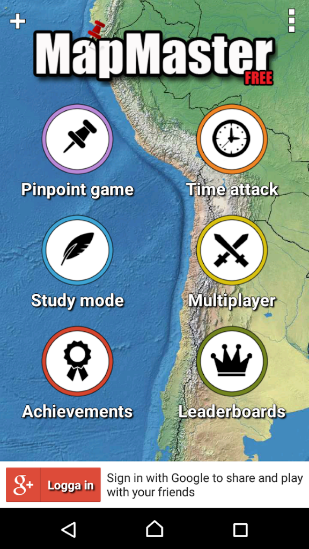 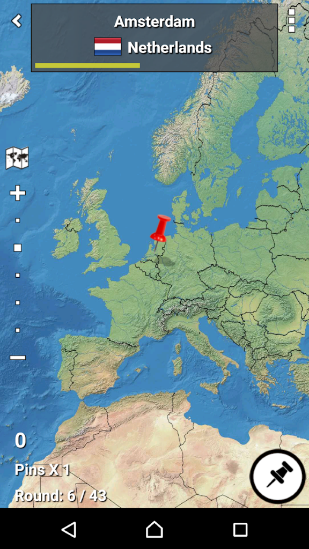 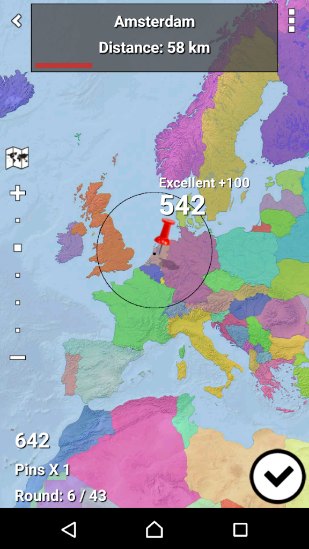 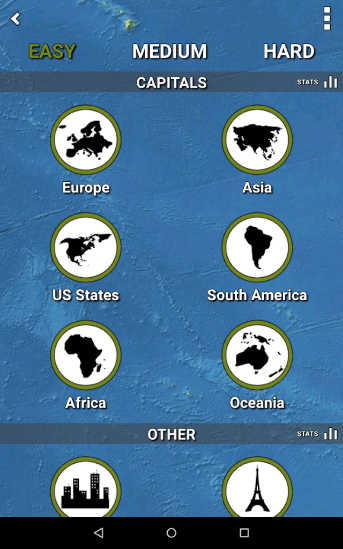 Subject:GeographyGeographyGeographyGeographyGeographyAuthors:Teachers: Mgr. Soňa PatočkováStudents: Eliška HruškováTeachers: Mgr. Soňa PatočkováStudents: Eliška HruškováTeachers: Mgr. Soňa PatočkováStudents: Eliška HruškováTeachers: Mgr. Soňa PatočkováStudents: Eliška HruškováTeachers: Mgr. Soňa PatočkováStudents: Eliška HruškováDate:Date:Date:Date:_____/_____/ _2018______/_____/ _2018_Estimated time:Estimated time:5 minutes + 20 minutesSummary:Local places revision Local places revision Local places revision Local places revision Local places revision Objectives(Specify skills information that will be taught)Activity/ InformationTeacher Guide/ Student guideMaterials Needed(Other resources - web, book...)Assessment Methods(steps to check for student understanding)TimeWhere?* local places of Europe revision* connection of physical geography and socio-economy part of geographyKnow Concepts or Keywords :- Localization- European capital cities- regional geographyMotivation Activities We all know the European capital cities. Can you localize them on the map? Let´s try it!Phone or tablet with WIFI connectionSee below.In Classroom5 + 20 minutesDescription of the activity:Description of the activity:IntroductionWe will play a fun and educational geography game. In this game your goal is to pinpoint capitals, US states capitals, mountains and famous places in countries around the world. Locate countries, states, rivers, lakes, mountain ranges and islands as fast as you can in one of the Time Attacks. In study mode you can train before you play.MapMaster is based on GPS coordinates and gives you an exact distance between the target and where you have put the pushpin. Unlike other geography games with static map images you can freely move your pushpin around the map and put it at an exact location.Main activityInstall the program using QR code located at the bottom of the paper. 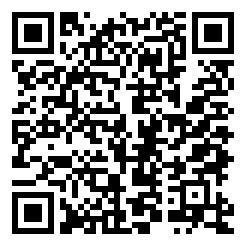 Lesson Guide (Step by step)In our first task we will play the Pinpoint game. In this game your goal is to pinpoint capitals of Europe as fast as you can in your time limit. Now I will lead you step by step what you should do. Go for the pinpoint game and then set your difficulty from easy to medium. You see there a title -  Capitals. Under this title you have different continents. We will choose Europe and we will all start at the same time with this game. When all of us are going to be done with this game, everyone will see their scores. In the end we will find out the best ones.Exercises (2 or 3 levels of difficulty)  In our second task we will play the Time attack game. In this game your mission is to pinpoint the states of Europe as fast as you can in your time limit. Now I will lead you again step by step what you should do. Go for the Time attack game and set your difficulty from easy to hard. You see there a title - Countries/States. Under this title you have different countries. We will pick Europe again and we will start at the same time as before. When all of us are going to be done with that game, everyone will see written their scores. In the end we will find the best solver as in the task one.Conclusion and EvaluationThese are attractive games for students, especially the Pinpoint game. Sometime it is really difficult to place the pin as close as possible to the location of the city, but is it a great challenge for students. Notes: